Приложение №7Карта настроения ребенкаУважаемые родители! Закрасьте солнышко тем цветом, которое описывает настроение Вашего малыша утром (приход в детский сад) и вечером (уход домой). Если одно настроение выделить сложно, попробуйте “разделить солнышко” на несколько частей и закрасить их соответствующим цветом:желтый - приподнятое, позитивное, радостное;зеленый - спокойное, нейтральное;синий - грустное, унылое;красный - раздражительное; черный - резко негативное, не свойственное ребенку.ПонедельникВторникСредаЧетвергПятницаПриход в детский сад(заполняет родитель)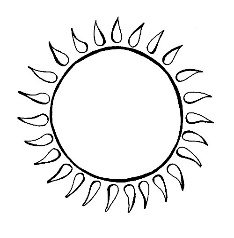 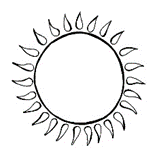 Настроение в течение дня(заполняет воспитатель)Уход домой(заполняет родитель)